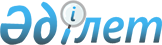 О внесении дополнений и изменений в Указ Президента Республики Казахстан от 21 января 2000 года N 328
					
			Утративший силу
			
			
		
					Указ Президента Республики Казахстан от 7 мая 2002 года N 866. Утратил силу - Указом Президента РК от 3 мая 2005 г. N  1567 (U051567)



      В соответствии с Законом Республики Казахстан от 23 июля 1999 года 
 Z990453_ 
 "О государственной службе" постановляю: 



      1. Внести в Указ Президента Республики Казахстан от 21 января 2000 года N 328 
 U000328_ 
 "Об утверждении Правил служебной этики государственных служащих Республики Казахстан" (САПП Республики Казахстан, 2000 г., N 2, ст. 16) следующие дополнения и изменения: 



      в Правилах служебной этики государственных служащих Республики Казахстан, утвержденных вышеназванным Указом:



      дополнить абзацем четвертым следующего содержания:



      "Каждый государственный служащий обязан принимать все необходимые меры по соблюдению настоящих Правил.";



      пункт 1 изложить в следующей редакции:



      "1. В своей деятельности государственные служащие должны:



      "1) неукоснительно проводить политику Президента Республики Казахстан;



      2) не допускать действий, сопряженных с нарушением прав и свобод граждан Республики;



      3) быть приверженными принципам государственной службы и высшим нравственным ценностям;



      4) соблюдать присягу государственного служащего;



      5) соблюдать государственную и трудовую дисциплину;



      6) не допускать и пресекать факты нарушения норм этики со стороны других государственных служащих.";



      в пункте 2:



      в подпункте 1):



      слово "следование" заменить словом "соблюдение";



      слово "законам" заменить словом "законов";



      подпункт 8) дополнить словами "государственными служащими";



      подпункт 9) изложить в следующей редакции:



      "9) бережное и экономное использование вверенного государственного имущества, обеспечение сохранности служебных документов;";



      дополнить подпунктами 10), 11) следующего содержания:



      "10) постоянное повышение профессионального и культурного уровня; 



      11) воспрепятствование проявлениям коррупции.";



      в пункте 3: 



      подпункт 3) изложить в следующей редакции:



      "3) содействовать укреплению авторитета государственной власти, доверия граждан к институтам государства;";



      дополнить подпунктами 7), 8), 9) следующего содержания:



      "7) не допускать преследования за критику, терпимо относиться к критике, использовать позитивные критические замечания для улучшения своей профессиональной деятельности;



      8) не допускать необоснованные обвинения; 



      9) быть вежливыми и корректными, уважать личное достоинство своих подчиненных, справедливо и вежливо относиться к ним;"; 



      пункт 4 дополнить подпунктом 3) следующего содержания: 



      3) обеспечивать ознакомление и соблюдение подчиненными настоящих Правил;"; 



      в пункте 5 слово "налагаются" заменить словами "могут быть наложены"; 



      дополнить пунктом 6 следующего содержания: 



      "6. Акимы всех уровней, кроме соблюдения предусмотренных настоящими Правилами норм служебной этики, должны: 



      1) проявлять скромность и не допускать в сфере частной жизни действий, вызывающих негативный общественный резонанс;



      2) не допускать случаев подбора и расстановки кадров в местных исполнительных органах по признакам землячества и личной преданности;



      3) не допускать фактов необоснованного вмешательства в предпринимательскую деятельность и случаев лоббирования интересов отдельных хозяйствующих субъектов.".



      2. Настоящий Указ вступает в силу со дня подписания.     


     

Президент




     Республики Казахстан 


					© 2012. РГП на ПХВ «Институт законодательства и правовой информации Республики Казахстан» Министерства юстиции Республики Казахстан
				